                  ΕΚ ΝΕΟΥ ΑΠΟΣΤΟΛΗ ΑΝΑΚΟΙΝΟΠΟΙΗΣΗ ΣΤΟ ΟΡΘΟ                                 ΠΡΟΣ ΑΝΑΡΤΗΣΗ ΣΤΟ ΔΙΑΔΙΚΤΥΟ                                    Σκριπερό, 03/12/2018                                                  Αρ. πρωτ.  634                                                 ΠΡΟΣ:  ΔΔΕ ΚΕΡΚΥΡΑΣ                         Προκήρυξη εκδήλωσης ενδιαφέροντος     Το Γυμνάσιο Σκριπερού με Λυκειακές Τάξεις  διοργανώνει εκδρομή της   Γ  Τάξης Λυκείου σύμφωνα με την Υ.Α. 33120/ΓΔ4/6-3-2017( Φ.Ε.Κ 681,τ. Β’),ΚΕΦ.Α,ΑΡΘΡΟ 2, παρ.3 και καλεί τους ενδιαφερόμενους (ταξιδιωτικά- τουριστικά γραφεία) που επιθυμούν να συμμετέχουν στη διαδικασία επιλογής,  να υποβάλλουν την  προσφορά τους σε σφραγισμένο φάκελο μέχρι τη  Πέμπτη 13-12-2018  και ώρα 12:00 π.μ. στο γραφείο της διευθύντριας κ. .Ως ημέρα αναχώρησης της εκδρομής  ορίζεται η Κυριακή  17-02-019 και  ημέρα επιστροφής  στη Κέρκυρα το Σάββατο 23-02-2018( σύνολο διανυκτερεύσεων :6 εκ των οποίων οι 2 διανυκτερεύσεις θα είναι μέσα στο πλοίο)Οι προσφορές των τουριστικών γραφείων θα πρέπει να γίνουν σύμφωνα με τα παρακάτω κριτήρια και απαιτήσεις:Προορισμός εκδρομής  :  Ρώμη - Φλωρεντία Αριθμός μαθητών: 18(δεκαοκτώ)Αριθμός συνοδών καθηγητών: 3(τρείς) Οι προσφορές των τουριστικών γραφείων θα πρέπει να γίνουν σύμφωνα με τα παρακάτω κριτήρια και απαιτήσεις:ΕΠΙΠΛΕΟΝ ΠΡΟΫΠΟΘΕΣΕΙΣΜεταφορικά μέσα: Πλοία( από Κέρκυρα προς Ηγουμενίτσα και από Ηγουμενίτσα προς Ιταλία μετ' επιστροφής) Τουριστικό Λεωφορείο για τις μετακινήσεις από το λιμάνι άφιξης της Ιταλίας προς Ρώμη και Φλωρεντία: Το πρακτορείο θα πρέπει να διαθέτει πολυτελή κλιματιζόμενα λεωφορεία που να πληρούν τις απαιτούμενες προδιαγραφές (σύμφωνα με την κείμενη νομοθεσία, δελτίο καταλληλότητας, ΚΤΕΟ, ζώνες ασφαλείας κλπ) και να είναι στην αποκλειστική διάθεση του σχολείου καθ’ όλη τη διάρκεια της εκδρομής.Ξενοδοχεία σε κεντρική περιοχή : 4 Διανυκτερεύσεις στη ΡΩΜΗ ή 3 Διανυκτερεύσεις στη ΡΩΜΗ και 1 διανυκτέρευση στη ΦΛΩΡΕΝΤΙΑ σε περίπτωση επιστροφής από το λιμάνι της ΑγκόναςΤα ξενοδοχεία να είναι τουλάχιστον 3 αστέρων και κοντά σε σταθμό μετρό.Η υποχρεωτική ασφάλιση ευθύνης διοργανωτή σύμφωνα με την κείμενη νομοθεσία. Ασφάλιση που καλύπτει τα έξοδα σε περίπτωση ασθένειας ή ατυχήματος. Φωτοαντίγραφο ασφάλισης ταξιδιωτικής ευθύνης διοργανωτή.Υπεύθυνη δήλωση ότι το ταξιδιωτικό γραφείο διαθέτει ειδικό σήμα λειτουργίας το οποίο βρίσκεται σε ισχύ ή Φωτοαντίγραφο του ειδικού σήματος λειτουργίας.Σε περίπτωση που κάποια προσφορά ταξιδιωτικού γραφείου δεν περιέχει τα ανωτέρω στοιχεία θα θεωρηθεί άκυρη.Το σχολείο διατηρεί το δικαίωμα για οποιαδήποτε περαιτέρω γραπτή διευκρίνηση όπως και το δικαίωμα ακύρωσης της εκδρομής λόγω μη συμπλήρωσης του απαιτούμενου αριθμού μαθητών ή άλλης σοβαρής αιτίας, χωρίς αποζημίωση του τουριστικού γραφείου.Ως τόπος αναχώρησης και επιστροφής των μαθητών ορίζεται το σχολείο.Η ΕΠΙΛΟΓΗ ΤΟΥ ΤΟΥΡΙΣΤΙΚΟΥ ΠΡΑΚΤΟΡΕΙΟΥ ΘΑ ΓΙΝΕΙ ΜΕ ΤΑ ΟΙΚΟΝΟΜΙΚΟΤΕΡΑ ΚΑΙ ΠΟΙΟΤΙΚΟΤΕΡΑ ΚΡΙΤΗΡΙΑ.    Η  Διευθύντρια ΑΡΤΕΜΙΣ Γ. ΔΟΥΚΑΚΗ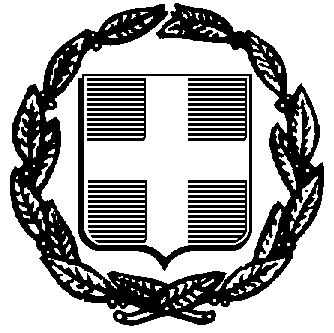 ΕΛΛΗΝΙΚΗ ΔΗΜΟΚΡΑΤΙΑΥΠΟΥΡΓΕΙΟ  ΠΑΙΔΕΙΑΣ, ΘΡΗΣΚΕΥΜΑΤΩΝ,ΠΕΡΙΦ. Δ/ΝΣΗ Α/ΒΑΘΜΙΑΣ ΚΑΙ Β/ΒΑΘΜΙΑΣΕΚΠ/ΣΗΣ ΙΟΝΙΩΝ ΝΗΣΩΝΔ/ΝΣΗ  Β΄ΒΑΘΜΙΑΣ ΕΚΠ. ΚΕΡΚΥΡΑΣΓΥΜΝΑΣΙΟ  ΣΚΡΙΠΕΡΟΥ  ΜΕ Λ.ΤΔιεύθυνση: 490 83 ΣκριπερόΤηλ.: 26630–22548Φαξ :26630–22053e-mail: mail@gym-skrip.ker.sch.grΠληροφορίες : 